Résolution sur la mobilisation des élus locaux francophones à l’occasion de l’élection du/ de la Présidente de Cités et Gouvernements Locaux Unis lors du Congrès de Bogotá (12-15 octobre 2016)A l’occasion de la 36ème Assemblée générale de l’Association Internationale des Maires Francophones, les maires francophones, réunis à Beyrouth,Rappelant qu’en vertu du principe de rotation prévalant du choix du Président de CGLU, le poste revient à un représentant du continent africain,Rappelant que lors du Congrès Africités, tenu du 29 novembre au 3 décembre 2015, les membres de CGLU Afrique ont désigné M. Mpho Parks Tau, Président de l’Association sud-africaine des gouvernements locaux (SALGA) et Conseiller de Johannesburg (Afrique du Sud), comme candidat de l’Afrique,Invitent les maires francophones à :Participer au Congrès mondial de BogotáSe mettre en règle afin que leur vote puisse être comptabiliséSoutenir la candidature du représentant de l’Afrique.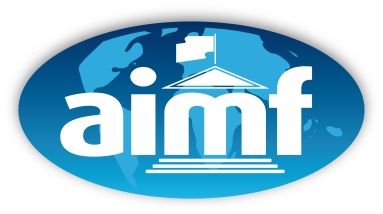 36ème Assemblée générale de l’AIMFBeyrouth, 28-30 septembre 2016